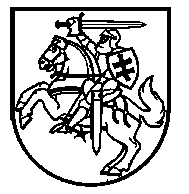 VISAGINO „ATGIMIMO“ GIMNAZIJOS DIREKTORIUSĮSAKYMASDĖL VISAGINO „ATGIMIMO“ GIMNAZIJOS MOKINIŲ PAVĖŽĖJIMO ORGANIZAVIMO TVARKOS APRAŠO TVIRTINIMO2021 m. rugsėjo 8 d. Nr. 1.24.V-82VisaginasVadovaudamasi Lietuvos Respublikos švietimo ir mokslo ministro 2016 m. birželio 30 d. įsakymu Nr. V-620 „Dėl mokinių vežimo mokykliniu autobusu tvarkos aprašo patvirtinimo“, Lietuvos Respublikos švietimo, mokslo ir sporto ministras 2021 m. balandžio 12 d. įsakymu Nr. V-537 „Dėl švietimo ir mokslo ministro 2016 m. birželio 30 d. įsakymo Nr. V-620 „Dėl mokinių vežimo mokykliniu autobusu tvarkos aprašo patvirtinimo“ pakeitimo“.t v i r t i n u  Visagino „Atgimimo“ gimnazijos mokinių pavėžėjimo organizavimo tvarkos aprašą (pridedamas).Gimnazijos direktorė				                    Veronika Voitekian